LIETUVOS MOKYKLŲ ŽAIDYNIŲ KAIMO VIETOVIŲ MOKYKLŲ 2008 IR JAUNESNIŲ 3X3 KREPŠINIO VARŽYBŲ LENTELĖ 2024 01 12 (ąžuolų g. 10. )A. pogrupis (vaikinai)LIETUVOS MOKYKLŲ ŽAIDYNIŲ KAIMO VIETOVIŲ MOKYKLŲ 2008 IR JAUNESNIŲ 3X3 KREPŠINIO VARŽYBŲ LENTELĖ 2024 01 12 (ąžuolų g. 10. )B. pogrupis (Vaikinai)LIETUVOS MOKYKLŲ ŽAIDYNIŲ KAIMO VIETOVIŲ MOKYKLŲ 2008 IR JAUNESNIŲ 3X3 KREPŠINIO VARŽYBŲ LENTELĖ 2024 01 12 (ąžuolų g. 10. )A. pogrupis (Merginos)LIETUVOS MOKYKLŲ ŽAIDYNIŲ KAIMO VIETOVIŲ MOKYKLŲ 2008 IR JAUNESNIŲ 3X3 KREPŠINIO VARŽYBŲ LENTELĖ 2024 01 12 (ąžuolų g. 10. )B. pogrupis (Merginos)Eil.Komanda123TaškaiVieta1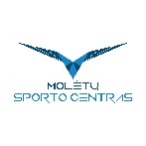 2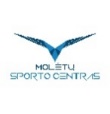 3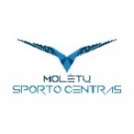 Eil.LaikasSusitinkaSusitinkaRezultatas9:30A2A310:00A1A210:30A3A1Eil.Komanda123TaškaiVieta123Eil.LaikasSusitinkaSusitinkaRezultatas19:45B2B310:15A1A210:45A3A1Eil.Komanda123TaškaiVieta123Eil.LaikasSusitinkaSusitinkaRezultatas9:30A2A310:00A1A210:30A3A1Eil.Komanda123TaškaiVieta123Eil.LaikasSusitinkaSusitinkaRezultatas19:45B2B310:15A1A210:45A3A1